Publicado en Madrid el 12/09/2019 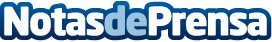 El 80% de los pacientes con migraña sufre déficit de DAO, según la SIDDAOMás de 4,5 millones de personas en España padecen migraña. La Sociedad Internacional del Déficit de DAO destaca la eficacia de esta enzima como tratamiento dietético preventivo para la migrañaDatos de contacto:Pablo Ramos/Rocío Jiménez. Gabinete de Comunicación.Tels.: 91223 66 78/ Nota de prensa publicada en: https://www.notasdeprensa.es/el-80-de-los-pacientes-con-migrana-sufre Categorias: Medicina Nutrición Sociedad http://www.notasdeprensa.es